Pre-Budget Submission 2018-2019HighlightsExecutive SummaryOn behalf of National Disability Services (NDS) WA members, we are pleased to present highlights of our 2018-19 Pre-Budget Submission (PBS).The annual PBS is the policy centrepiece for State level disability advocacy. It highlights priorities and outlines a diverse range of measures required to improve the lives of people with disability and their families. NDS is committed to driving initiatives that address areas of critical need and pave the way for a comprehensive service system for people with disability in WA, based on entitlement, choice and control over their lives.The State Government has provided strong support for previous PBS initiatives and, most importantly, recognised that the priority areas identified by NDS are also priorities of people with disability in WA. The community sector plays a pivotal role in the delivery of quality human services to Western Australians most in need. The focus of NDS in WA is to advance the social and economic inclusion of people with disability and build a strong and dynamic disability support market to support the successful implementation of the NDIS.NDS WA’s PBS also identifies reform priorities that support the delivery of better outcomes for people with disability through better implementation of the National Disability Strategy.Harnessing the opportunities and resolving the issues will require significant investment, resourcing and commitment to strengthen our community’s capacity to assist people with disability. Importantly, these approaches align with the McGowan Government’s Supporting Communities and Plan for Jobs election commitment policies. The prime consideration is to deliver quality social and economic outcomes for Western Australians in the key service areas of health, disability, justice, education and transport. The 2018-19 PBS provides recommendations for consideration by the State Government to best shape the delivery of higher-quality, more efficient services to people with disability in Western Australia. They reinforce a strong commitment to implement the National Disability Strategy and to ensure that the transition and continued implementation of the NDIS delivers on the promise of a better life for tens of thousands of Western Australians with disability and their families and carers.NDS’s priority is to ensure that people with disability continue to get the support they need. Changes will be required to existing disability support systems, some significant. Our goal is to ensure a smooth transition for people with disability and support providers.This year’s PBS is purposely framed around the State Government’s reform directions of the Service Priority Review (SPR).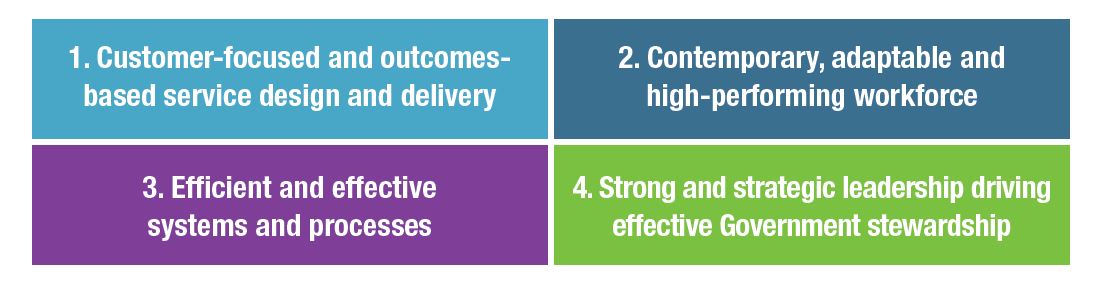 NDS WA Top Disability Service PrioritiesCustomer Focused and Outcomes-Based Service Design and DeliveryDeliver the NDIS in WAFund the WA Disability Services Industry PlanResolve outstanding issues and shape the NDIS design and implementationDeliver a sustainable and quality NDISPlan for the future NDIS market and strengthen market stewardshipPromote integrated regional service delivery solutionsCollaborate and partner with the WA disability sector in the co-design andimplementation of quality disability NDIS services.Deliver the National Disability StrategyFund and develop the State Disability StrategyImplement an Outcomes Based FrameworkEnsure full access and inclusion for people with disabilityFully accessible educationCreating job opportunitiesImprove Vocational Education and Training (VET) opportunitiesSafe and secure places to liveAccessible and inclusive communities (including meeting the needs of regional communities)Equal access to rights, protection and justice (including the delivery of high quality safeguards and support)Better health and wellbeing outcomesContemporary, Adaptable and High-Performing Disability WorkforceFund the WA Disability Services Industry PlanBuild the disability sector’s capability and capacityBuild a strong, capable workforceDeliver Efficient and Effective Systems, Processes and InfrastructureReform of Government systems and processes that deliver better outcomes for disadvantaged and vulnerable communities including people with disabilityBuild an overarching and more effective systems framework for human servicesBuild the evidence base to support investment decisionsData integration and poolingCommit to reducing red tape and duplication, including streamlining procurement processes and reporting requirementsInvest in NDIS ICT Infrastructure and integrated online portals between Government and not-for-profitsInvest in  collaborative  disability  service  models  that  demonstrate  service integration including the piloting of new approaches in targeted priority service areas in regional and remote parts of WADevelop more efficient use of Government facilities and co-location of services, particularly for regional communitiesStrong and Effective Leadership to Drive Effective Government StewardshipA State Government agency that oversees and delivers effective implementation of the National Disability Strategy and the NDISInvestment in strong Government stewardshipInvest in an outcomes based framework with KPIs around service delivery, quality and efficiency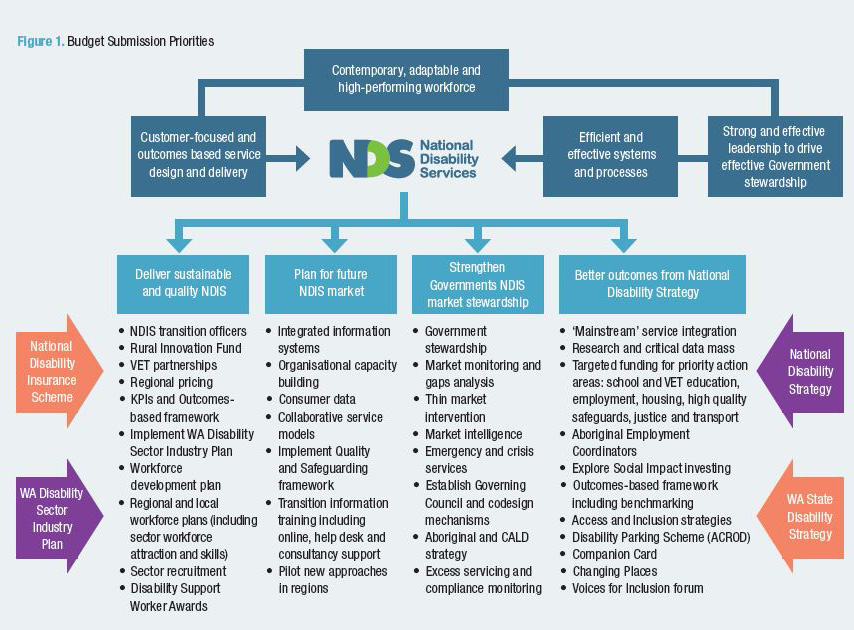 State Disability StrategyThis year’s PBS identifies four areas that require attention by the State Government.Deliver a sustainable NDISPlan for the future NDISDeliver better outcomes under the National Disability StrategyStrengthen Governments NDIS market stewardshipTo achieve the best outcomes for people with disability and to provide high-quality community services, the State Government must:Provide  leadership  in  driving  cultural  and  systemic  change  to  deliver  innovative, high quality and long term sustainable services to Western Australian individuals and communities.Invest, as a critical first step, in developing a high level overarching State Disability Strategy (A Disability Roadmap) to deliver both the transition to the NDIS and better outcomes for people with disability from the National Disability Strategy.A common vision embedded in a strategic plan for the delivery of disability services in Western Australia would support and strategically direct the work of the State Government and the sector. This should embody the principles of co-design and shared risk with the delivery of these services.Effective reform needs to be jointly owned and driven by Government and the disability sector. A lack of commitment across government poses a significant risk where public servants may receive contradictory directions with their ultimate responsibility and accountability being to their Minister and the Cabinet. NDS welcomes the State Government’s SPR as a mechanism to deliver better and more integrated human services to Western Australians and reprioritise funding for existing programs that do not deliver good outcomes to Western Australians.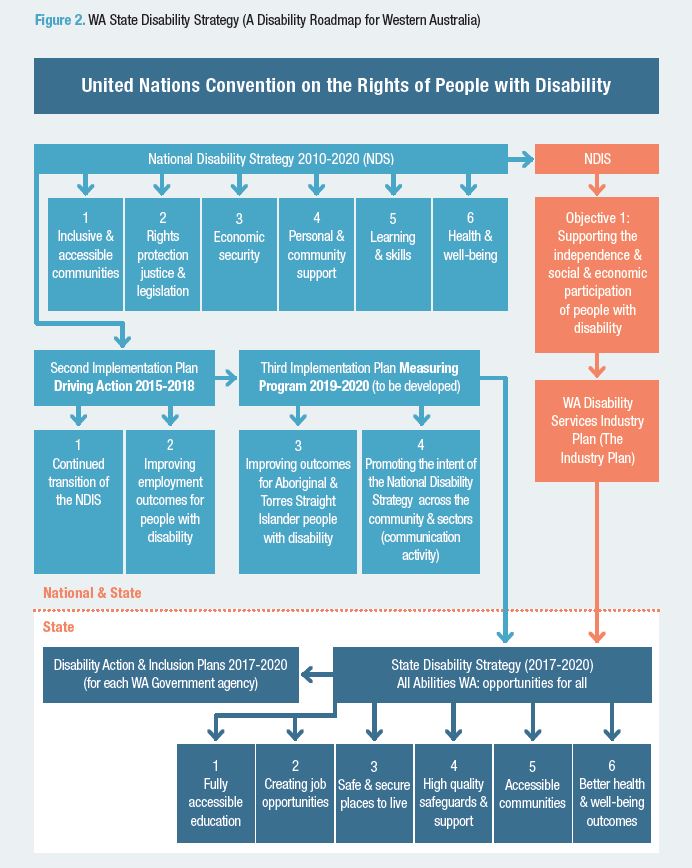 Deliver the NDIS in WAThe NDIS provides people with disability with real autonomy and decision making power to choose the services that best meet their individual circumstances.Critical to realising the vision of the NDIS in WA is the growth of a dynamic, sustainable and values-driven disability sector. Without this, people with disability and their families will not have the choice and quality of support that the NDIS promises. The risks facing the disability sector are risks to the Scheme as a whole. They are substantial and require urgent mitigating action.As the NDIS is implemented in WA, a key consideration must be whether the right services are in the right place at the right time and for the right price. This means delivering evidence-based, best-practice supports and services that are responsive to the preferences of people with disability and contribute to their quality of life and personal goals. NDS WA notes the tension between choice and control of services and what works, under what circumstances and at what cost, as well as the increasingly important market stewardship role of the State Government, particularly in relation to mitigating against market failure in small regional and remote communities.The transition to the NDIS will need to be supported by adequate State Government investment and in particular the WA Disability Services Sector Industry Plan (The Industry Plan). The Plan provides a clear framework and pathway for the WA disability sector to ensure transition to full NDIS implementation in WA achieves the forecast levels of economic and jobs growth activity.Our Industry Plan, a key feature of this year’s PBS, is the first of its kind for the WA disability sector. It proposes practical measures to reduce the avoidable pressure and risk – and so help secure the future of the NDIS. It considers the key drivers of the NDIS and forecasts the associated impacts on people with disability, disability service providers, Government, and broader industry stakeholders during the transition to a new operating environment.What is the Industry Plan?The Industry Plan includes:An NDIS snapshot of the experiences of all states and territories with the roll out of the NDIS and any transitional strategies implemented.A profile of the WA disability sector including an overview of its current strengths, limitations, opportunities and threats to its success; the current and future economic impact; and anticipated workforce growth.Three strategic themes recognising the need for comprehensive systemic and strategic planning to ensure the long-term social and economic gains of the NDIS are fortified.Seven strategies; 24 actions and initiatives to ensure the sector is well-prepared for the full implementation of the NDIS in WA.Recommended next steps: to successfully implement the Industry Plan.The path to the NDIS in WA has been uncertain. NDS WA’s 2018-19 PBS calls on the State Government to commit to the funding and implementation of the Industry Plan to ensure a smooth NDIS transition, as well as build workforce capacity and deliver high quality disability services in all parts of our vast State.The WA Industry Plan provides opportunities for NDS WA and the State Government to develop a strong, robust partnership to support the disability sector during this extensive period of change. Collaboration and cooperation between the sector and Government  are vital in resolving outstanding design issues within the NDIS and developing the implementation strategy.Building a strong and sustainable disability sector provides more choice for people with disability across WA, including people living in regional and remote areas.The NDS WA 2018-19 PBS clearly articulates that the NDIS will stimulate significant economic and jobs growth for the State. However, this will require significant investment by the State Government in an Industry Plan to ensure this smooth transition and the delivery of high quality disability services in all parts of our vast State, as has been the case with other  jurisdictions  such  as  Victoria  (a  $36M  investment  over  three  years)  and  NSW  ($30 million) to assist with sector NDIS readiness.The implementation of the NDIS in other jurisdictions also offers valuable lessons about the need to involve Western Australians with disability, their families and carers and service providers in the design of the scheme and its implementation.The Industry Plan will assist to address many NDIS implementation issues highlighted  by the recent Productivity Commission report (released October 2017) calling for more investment in supporting infrastructure and market development as well as ensuring the NDIS delivers on its promise of choice, high quality services and plans that reflect the needs and goals of people with disability.The NDIS will provide a significant opportunity for WA, with potential to trigger large-scale economic growth and job creation in the State. Industry Plan modelling identified that the total economic contribution of the disability sector in WA and the number of jobs generated by the sector will double over the next three years.By 2020, the disability sector in WA is forecast to generate a total of $2.7 billion worth of economic activity in the State. This includes $1.8 billion in income and the equivalent of 20,144 direct and indirect full-time jobs. Metropolitan and regional areas are all expected to see significant growth.Key Industry Plan Facts & FiguresFigure 3. Industry Plan economic and service projections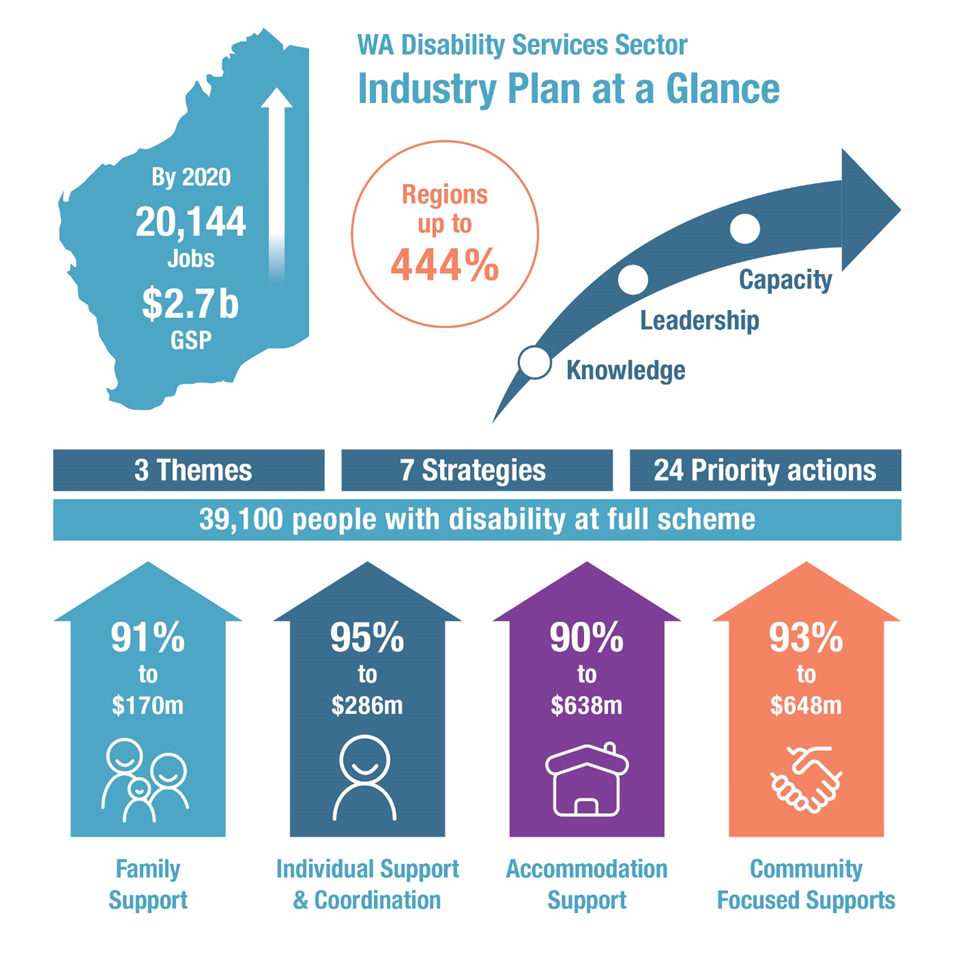 2020 ProjectionsSignificant economic growth$2.7B contribution to the State’s economic activity (Gross State Product), up from$1.4B in 2015-16Income growth$1.8B in incomes, up from $941M in 2015-16Strong jobs growth20,144 direct and indirect jobs, up from 10,507Figure 4. WA Disability Services Sector Industry Plan on a Page.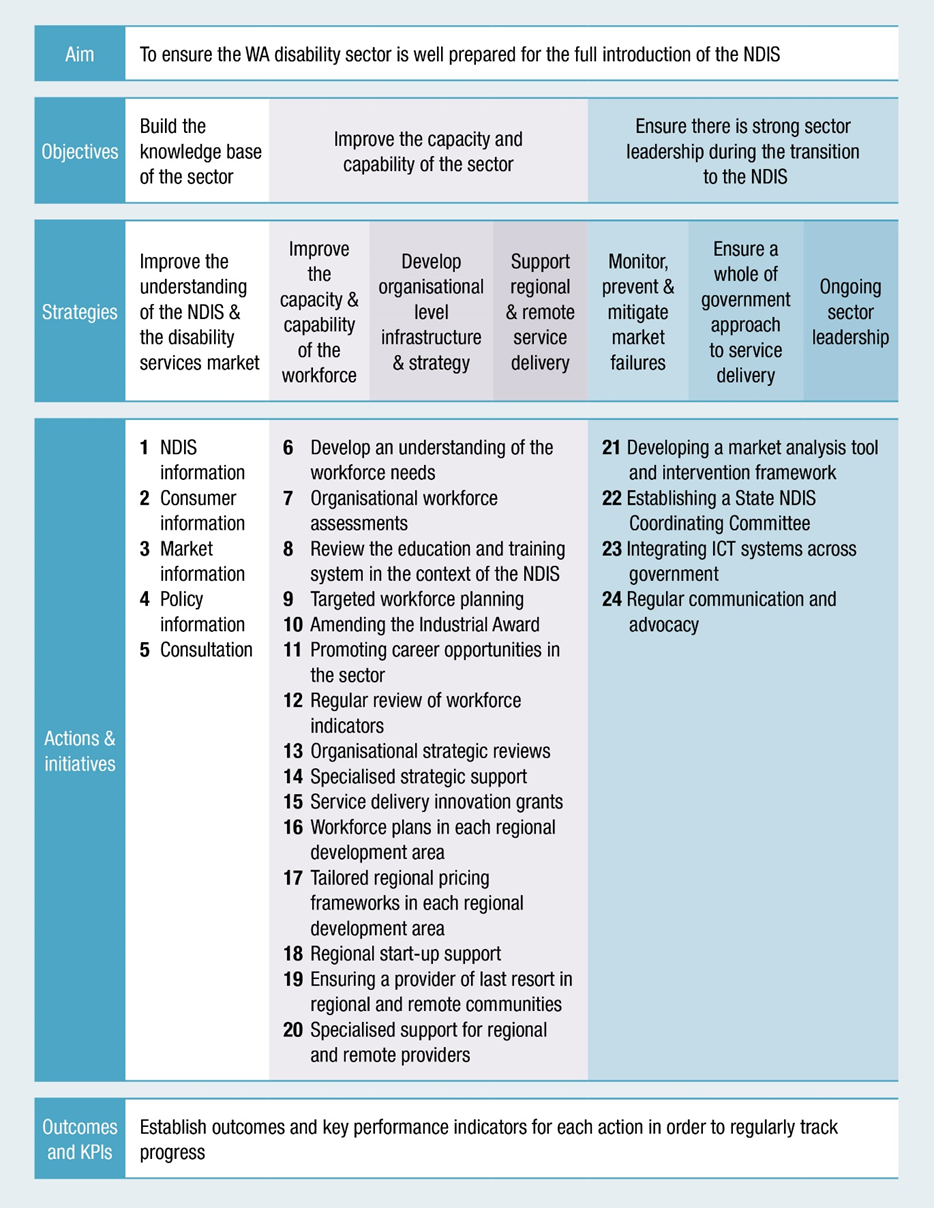 National Disability StrategyThe 2018-19 PBS puts the case that now, more than ever, it is imperative that the State Government remains highly aware of its obligations under the National Disability Strategy, as well as the important role of the interface with mainstream agencies alongside the NDIS transition in WA.The State Government must continue to ensure full access and inclusion for people with disability in economic, cultural, social, civil and political life through increased participation effort to deliver on the outcomes of the National Disability Strategy. The NDIS only provides funding supports for individuals.This will require a dedicated State minister responsible for disability in WA, a State agency with a mandate for economic/social inclusion and opportunities arising from the pending legislative review of the Disability Services Act 1993 (WA).More than ever it is critical that the State Government continues to provide leadership in this specialised area of human services.NDS shares the State Government’s focus on providing the highest standard of services and care for people with disability, and recognises that this is particularly important during the NDIS transition period. NDS and its members will continue to contribute to people’s lives by providing quality services and contribute to the broader community by helping the Government achieve the associated service delivery reforms.In the next section, the 2018-19 PBS articulates strategies to deliver better outcomes in each of the following National Disability Strategy policy areas.Deliver the National Disability StrategyThe 2018-19 PBS articulates strategies to deliver better outcomes in each of the National Disability Strategy policy areas outlined below. This should be part of the development (and funding of) a State Disability Strategy supported by the implementation of an overarching Outcomes Based Framework.Key StrategiesFund and develop the State Disability StrategyImplement an Outcomes-Based FrameworkFully-accessible educationImprove Vocational Education and Training (VET) opportunitiesCreate job opportunitiesSafe and secure places to liveAccessible and inclusive communities (including meeting the needs of regional communities)Equal access to rights protection and justice (including the delivery of high quality safeguards and supports)Better health and wellbeing outcomesKey National Disability Strategy PrioritiesFully Accessible EducationMandatory adherence with the National Education Standards as part of school registrationEnsure the Australian Education Amendment Bill 2017 delivers improved adequate funding arrangements for children with disabilityContinue improving the data quality of Nationally Consistent Collection of Data on School Students with Disability (NCCD)Provide schools-based funding dependent on school progress towards disability action plansEducate school communities about disability inclusion and benchmark inclusive educationEnsure all students with disability have access to education materials in alternative formatsEnsure specialist advice and joint-planning between schools, families and GovernmentReview adequacy of complaints process within Department of EducationImproving VET Opportunities and Creating EmploymentLifting  low  and  static  workforce  participation  /  employment  rates  of  people with disability to build a strong, capable workforce and deliver a key priority of National Disability Strategy including public sectorPublic Service Commissioner encourage all Government agencies to demonstrate yearly increases in employment of people with disability, to be reported and tabled in ParliamentState Government to set targets for employment of people with disability acrossWA State Public Sector and consider centrally-funded public sector traineeshipsState Training Board focus on lifting workforce participation of people with disability and ensure apprenticeships / traineeships build a strong capable workforce for full NDIS roll outEnsure NDIS plans are adequately funded for employment supportsComplimentary public sector traineeship program for people with disability linked to training targets set by the State Training BoardUse the NDS WA Plan to reshape the VET system and deliver skills needed for vital growth industries such as disability sectorVocational Education and Training in Schools (VETiS) programs to better align to pathways into skilled and priority occupations, including to adequately respond to the NDISInvest in a comprehensive, well-implemented workforce plan to minimise skills shortages and support NDIS to 2020Improve VET traineeship pathways for people with disability by funding WA Ticket to Work, and projectABLE programs, Aboriginal employment coordinators and Government purchase of goods and services from Supported Employment Enterprises through BuyAbilityFund a research scoping study exploring low VET participation rates by people with disabilityFund a pilot action research project to develop and trial strategies for a VET Centre of Excellence for people with disabilitySecure and Safe Places to LiveWhole-of-government housing policy with strategic growth plan developed in partnership with community and private housing and disability sectorsPursue more aggressive compliance with universal design in new developmentsFacilitate new housing through direct funding, use of Government land and planning schemes quotasFacilitate collaboration between State and local governments, developers, planners, providers, disability providers, families and banksAddress housing affordability including First Home Owners Grant for people with disability and rebate/remove dutiesExplore Social Impact Investing to provide housing for people with disabilityExpand the WA Assisted Rental Pathways Pilot to build individual renter’s capacity to be self-sufficient in private rental marketAccessible and Inclusive Infrastructure, Transport, Recreation and SystemsEnsure new commercial and retail properties meet minimum standards for accessAll new major retail developments of scale required to include a Changing Place facilitySupport improvements to Access to Premises Standards including better defining a role for Government and industryEnsure inclusivity of mainstream Government products and services, including accessibility and usabilitySupport the WA Companion Card program to promote the right of people with disability to fair ticketing in digital ticketing systemsFund the development of a services directory application that provides place-based or service type information to aid individual decision-making and access to servicesStronger commitment to ‘Whole Journey’ transport, beyond standards, to create door-to-door accessible public transport journeysFaster implementation (and modernisation) of the Transport StandardsEnsure the State Government’s METRONET is inclusive of people with physical, sensory and other disabilitiesEnsure changes to Mobility Allowance resulting from NDIS do not restrict employment or community access opportunitiesEnsure sustainable supply of existing transport options provided by disability organisationsContinue access to State-run taxi subsidy schemes for NDIS participants to support travel needs of people with significant disabilityExtend State-run taxi subsidy schemes to services such as UberInvestment by State and local governments to pilot improved use of local transport assets including potential ‘shared’ provider fleetsStronger  fines  and  loss  of  demerits  for  misuse  of Australian  Disability  Parking Scheme and amend ACROD legislation to allow prosecution for misuse of private property baysExtend Road Traffic Code 2000 parking concessions to State Government property so ACROD permit holders have extra time to complete businessSupport and resource NDS WA to develop an online ACROD permit application systemFund ‘Smart Permit’ for WA Australian Disability Parking PermitsProgress the implementation of accessible and secret voting for people with disabilityState Government to extend KidSport and SilverSport programs, administered by Department of Local Government, Sport and Cultural Industries, to people with disabilityEqual Rights and JusticeDevelop and implement a WA Disability Justice PlanFund  a  specialist  role  to  develop  practical  resources  to  assist  disability  service providers support people with disability get better access to criminal justice processesExpand the ChildFIRST team to extend their skills and include interviewing people with disabilityRecurrent  funding  for  NDS  in WA  to  continue  to  lead  and  provide  practical support to the sector on individual safeguarding; quality systems and evaluation; roll out of complaints handling and management; human rights; and specialist Zero Tolerance positionInvest in the co-design of comprehensive prevention education package for disability sector workforce and people with disabilityImplement consistent pre-employment screening practices for the WA disability services sector supporting the Government Clear Card initiativeCommit  to  ensuring  the  Disability  Justice  Centre  remains  for  vulnerable  people unable to plead due to disability. Exploring capacity within disability services sector to provide more support to this groupBetter Health and Wellbeing OutcomesInvestment to equip healthcare professionals to recognise health disparities and provide high-quality health services to people with disabilityInvest in targeted health promotion initiativesA coordinated information platform for both health information and services for people with disability, families, carers and disability service providersSupport  targeted  health  literacy  initiatives  to  build  the  capacity  of  people with disability to access, understand and use information that promotes and maintains good health. This includes using existing programs on obesity, diabetes, and oral health. There should also be consideration of non-government implementationFund annual health checks for people with significant disability (e.g. Qld Comprehensive Health Assessment Program) and consider the roll out using non- government organisations in partnership with NDSIncrease focus on disability within health networks to improve workforce knowledge and promote good practice such as WA Care Coordination Framework and related admission to discharge toolkitsGreater commitment to support and resource the Disability Health Network, including prioritising WA Disability Health Framework recommendations for 2015-2025 for immediate action.Disability Fast Facts
Education & TrainingPWD have lower levels of educational attainmentIn WA, 30.9% of PWD (aged 15-64) completed year 12 compared to 58.3% of people without disabilityMany students have difficulties at school because of their disabilityIn 2015, around 2 in 3 students with disability (64%), and 3 in 4 students with severe or profound limitation (76%), had difficulties at school because of their condition (Australia)WA has a lower VET participation rate for PWD,   at 6.5%, compared to the national average of 9.5%EmploymentPWD are under-represented in WA’s workforce, have higher unemployment and lower participation ratesPWD unemployment rate, 11.4% compared to 4.9% (2015)Participation rate, 57.8% compared to 83.6% (2015)State Public Sector, a low 1.9% (2017), below the Australian Public Service (3.6%), Westpac (12.1%) and Australian workforce (9.9%)More than 1 in 4 working-age PWD reported their employer as the source (27%), and around 1 in 6 reported work colleagues as the source (18%)HousingPWD spend more of their income on housing with many suffering housing affordability stressPWD are twice as likely to be in the bottom 20% of gross household incomes, where 60% of income is spent on rental housingPWD are over- represented in housing assistance programs and waiting lists for social housingNDIS only assists 6% of 460,000 participants. Unmet need for affordable, accessible and well located housing of over 100,000 NDIS participants by 2020Huge   demand   exists   for similar housing from PWD not eligible for the NDISBarriers to accessing suitable housing options for PWD include cost, (including high cost of modifying and retro-fitting housing), disadvantage or discrimination in competition for private rental properties, and a limited supply of universal ‘accessible’ housingAccess & InclusionPWD do not have equal ability to move easily around the community which is essential for their economic and social participationIn 2015, of people aged 15-64 with disability:1 in 3 did not go out as often as they would like, almost unchanged from 2003More than 1 in 4 found it difficult to access buildings or facilities in the community2 in 5 avoided community situations because of their disabilityAlmost one third of PWD in WA had difficulty in using public transport, 28.9% or 85,555SafetyPWD experience higher rates of abuse and violencePWD   requiring   supports (those with restrictions in core activities) are1.6 times more likely to have been victims of physical or threatened violence   (16.9% compared to 10.3%)They are 1.7 times more likely to be victims of actual/ attempted break ins (13.7% compared to 8%)Women with disability have higher rates of abuse - particularly those with psychosocial disability (12%) and ‘other’ disability (9%) compared to people with disability at 5%SafetyWhyProcesses fail to respond to individual reportsSecondary protection measures to reduce future acts of violence, abuse or neglect are missedLack of support to communicate and participate in all stages of the criminal justice process.Complaints processes are often inaccessible and ineffectivePolice, lawyers, judges and other staff do not always identify disability or respond adequatelyNDIS Quality and Safeguarding mechanisms provide protection for NDIS participants – only 10% of the disability populationPWD in prison, do not have access to supports, adjustments and aidsAboriginal PWD, are over represented in the justice system with very high levels of unmet care needsHealth & WellbeingPWD have poorer health outcomes than the general populationHigher prevalence of long-term health conditions and increased use of health services and hospitalisationsPWD with severe or profound disability aged 15-64 years, are 10 times more likely to have check-ups with general practitioners at least once a month3.5 times more likely to consult specialist doctors over a 12 month period5 times more likely to consult both specialist doctors and health professionals in the same period46% of PWD aged 15– 64 years report poor or fair health compared with 5% of the general population aged 15–64 yearsPeople aged under 65 years with severe or profound disability have a higher prevalence of long-term health conditions than people without disability8% of people with severe or profound disability have mental health problemsContactJulie Waylen State Manager, WA Ph 08 9208 9805Fax 08 9242 5044julie.waylen@nds.org.auwww.nds.org.au 12 Lindsay Street Perth WA 6000PO Box 184 Northbridge WA 6865About NDS National Disability Services (NDS) is Australia’s peak body for non- government disability service organisations. In WA, NDS represents over 100 not-for-profit disability services organisations. It provides services to tens of thousands of people with disability, their families and carers in the state. Services range from home support, respite and therapy to community access, employment and more.NDS and its members in WA are committed to providing high standards of care and supports and better outcomes for people with disability. It is well recognised that to do this, service providers will have to completely adjust their operations and way in which they provide 